   ASBL Activités Sportives, Culturelles et de Loisirs de Ganshoren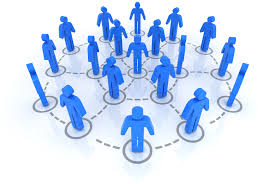 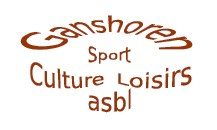 Ressources Humainesavenue de Villegas, 31 (3ème étage) à 1083 GanshorenOFFRE D’EMPLOI POUR LA PISCINE DE GANSHORENRéserve de recrutementsTemps plein, temps partiel, sous contrat étudiant ou contrat à durée déterminéePensionné(e) bienvenu(e) égalementVous pouvez postulez pour plusieurs offresMaître-nageur	En possession du Brevet supérieur de Sauvetage aquatique (BSSA) 				+ recyclage à jourDans le respect des procédures en vigueur et des instructions du Responsable, assurer la sécurité, le sauvetage et l’entretien au quotidien de la piscine en respectant les principes fondamentaux suivants :Assurer la sécurité du lieu de baignadeGérer l’entretien au quotidien du lieu de baignade (contrôle des paramètres, analyses …)Caissier(ère)  	(Minimum 18 ans, bilingue français - néerlandais)Dans le respect des procédures et des instructions du Responsable, en organisant son travail dans l’intérêt du client, assurer la gestion quotidienne de la caisse.Accueillir les clients avec amabilité et au besoin les renseigner.Enregistrer toutes les entrées, sommes dues et remboursements.Recevoir les paiements et en contrôler la régularité.Délivrer les tickets, reçus, abonnements et cartes, etc.Tenir des documents comptables simples selon les procédures.Orienter les plaintes, réclamations, demandes spécifiques.Nettoyeur(euse) pour la piscine et/ou de lieux d’accueil d’enfants durant	les congés scolairesDans le respect des instructions du Responsable, en organisant son travail dans l’intérêt du client/des enfants et équipes éducatives, assurer l’entretien des locaux et du matériel.		Liste non limitative :Assurer de manière autonome l'entretien des locaux et des bureaux selon les 	directives et le planning établi : dépoussiérer, balayer, nettoyer à l’eau les sols, 	meubles et objets divers, vider les poubelles individuelles en procédant au tri sélectif, 	laver les vitres, nettoyer, désinfecter et détartrer les sanitaires etcIntéressé(e) ?	Veuillez télécharger, compléter et envoyer le formulaire qui se trouve sur la page d’accueil du site de la commune de Ganshoren www.ganshoren.be « Candidature ASBL » + votre lettre de motivation en précisant le(s) poste(s) désiré(s)  + CV à Madame Janssens : cajanssens@ganshoren.irisnet.be ATTENTION : + copie du BSSA pour les maitres-nageurs + recyclage à jour